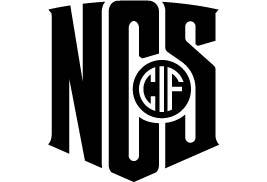 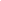 NORTH COAST SECTION GIRLS’ GOLF CHAMPIONSHIPS5 Crow Canyon Court, Suite 209, San Ramon, CA 94583			   t 925.263.2110     w www.cifncs.org     e sphillips@cifncs.org NCS GOLF CHAMPIONSHIP LEAGUE ENTRY FORMFOR LEAGUE COMMISSIONER or DESIGNEEPlease TYPE and submit this form to Sonjha Phillips (sphillips@cifncs.org) by 8:00 PM, October 19, 2021LEAGUE: East Bay Athletic Athletic League 1st Place/Automatic TEAM QualifierSCHOOL:	 Carondelet			 		DIVISION: 1COACH: Rick Eisenhour					EMAIL: rveisenhour@sbcglobal.netPHONE NUMBER: TEAM ROSTERAUTOMATIC INDIVIDUAL QUALIFIERSNames of individual qualifiers at the League/Conference championship. Top five individuals not on the qualifying team. Please include alternates should an individual’s team be selected as an at large bid.https://docs.google.com/spreadsheets/d/1etFFl5dEkjkIKx5qF7aZYp40E2CXNjei/edit#gid=393280224https://docs.google.com/spreadsheets/d/1jNH2C400Ce9UTKKc-MXyDpdOF88Wvo-q61AMxNaBviQ/edit#gid=248227406 Add additional rows as needed_____________________Leo Lopoz - EBAL_____________________________________                 ____________10/19/21_____________League Commissioner’s or DESIGNEE Signature     		     		Date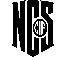 First and Last NameScore in ChampionshipPlayer #1Emily Hou69Player #2Sammie Miller72Player #3Morgan Gamble75Player #4Sam Reyes82Player #5Chloe Sitzmann82Player #6 (Division 1 Only)Natalie Jarrett85Finishing PlaceNameSchoolDivisionScoreCoach (first and last name)Last1Jaclyn LaHaAV168NeilBello2Emily HouCHS169RickEisenhour3Keira HowardAV170NeilBello4Nikita JadhavAV170NeilBello5Sammy MillerCHS172RickEisenhour6Kara LeeDV174KatieWilliams7Morgan GambleCHS175RickEisenhour8Emily LuoMV175RonOlds9Jesse BurchDUB175TomCraig10Teresa ThorbjornsenF175PatHallahan11Sophia BarduniasMV176RonOlds12Annie ZhouDUB176TomCraig13Elizabeth HangF176PatHallahan14Kristen YehF176PatHallahan15Sofia FernandoCAL178MikePottinger16Oneeka PrabhakerDV180KatieWilliams17Aditi BalakrishnaF180PatHallahan18Chloe KuDV181KatieWilliams19Vicky ThorbjornsenF181PatHallahan20Alice LiuF181PatHallahan21Sam ReyesCHS182RickEisenhour22Chloe SitzmannCHS182RickEisenhour23Natalie ParkDUB182TomCraig24Emily ShiGRA182GregRodgers25Leah KeswaniCAL184MikePottinger26Maghan NixMV184RonOlds27Natalie JarrettCHS185RickEisenhour28Ayesha KhannaMV185RonOlds29Samhitha RaviAV186NeilBello30Christine ChoiAV187NeilBello31Rhandy WestonCAL187MikePottinger32Iris KimDUB187TomCraig33Emily ZhangCAL189MikePottinger34Kelly LiuDV189KatieWilliams35Maya Della RamaDV191KatieWilliams36Taylor MaurerMV191RonOlds37Julie LeeMV191RonOlds38Kylee ScroggsGRA191GregRodgers39Isabelle SenaDV193KatieWilliams40Fineza RamosDUB193TomCraig41Anika SharmaDUB194TomCraig42Faythe FowlerGRA195GregRodgers43Sophia StoneLIV197KeithSwitzer44Kelly LeeAV198NeilBello45Cassidy ChiangCAL1100MikePottinger46Kristen BurrSRV1101MattRaleigh47Lauren AntonyGRA1101GregRodgers48Gabi SandsLIV1102KeithSwitzer49Maggie SaurCAL1104MikePottinger50Alexa HartLIV1104KeithSwitzer51Abby MartinezLIV1106KeithSwitzer52Tera ChenSRV1107MattRaleigh53Grace BargasLIV1107KeithSwitzer54McKenna RedwoodSRV1108MattRaleigh55Ramaya GautamSRV1110MattRaleigh56Laney WojdonGRA1110GregRodgers57Lauren YickSRV1113MattRaleigh58Lexi SosineGRA1116GregRodgers59Alana McKeeLIV1120KeithSwitzer60Vivienne WhyteSRV1127MattRaleigh